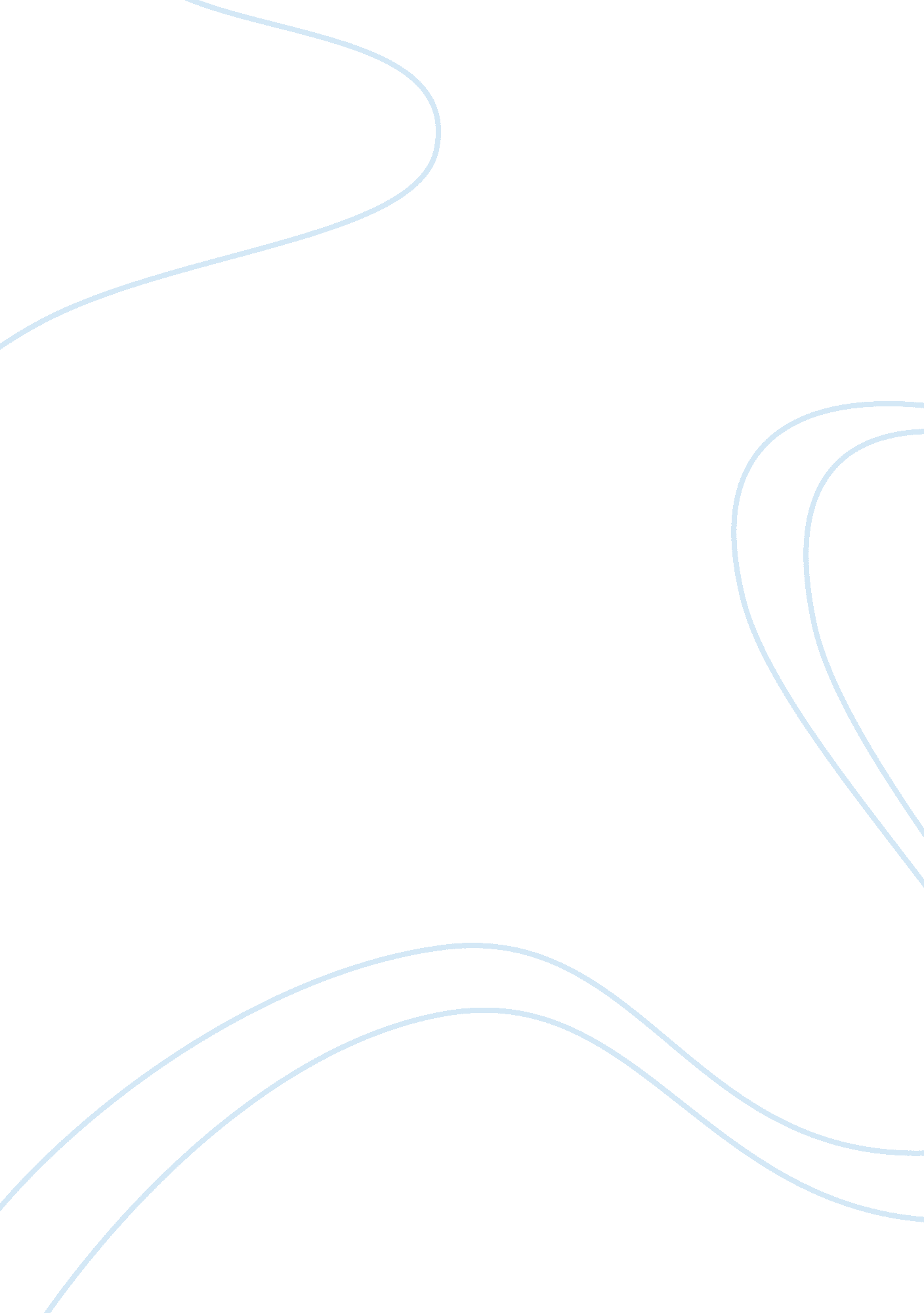 Success in life is a result from careful planning.Business, Management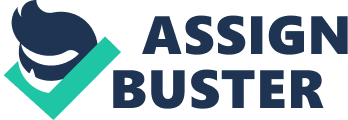 Success in life is a result from careful planning. Some people think that success in life can be achieved from many ways. Some people believe that success comes from taking risks and chances and others believe that success is the result of careful planning. I believe that success comes from careful planning because people can predict problems, which allows them to prepare, and goals can be made more clearly defined. One reason is that careful planning is a better method of achieving success because through this method, people can foresee some of the difficulties that they may run up against during the course of their work, and minimize the risk of failure. By being able to predict these problems, they will be better prepared to deal with them. For example, if I am planning to expand my own business, it is beneficial for me to sit down and consider what kinds of problems I may face and how to solve these problems ahead. By carefully planning the new plan, it is more likely to be a successful experience. Therefore, when people make a detailed map for success, they can minimize the risk of failure and have more control of their future. Another reason why careful planning is the result of the success is because for planning targeted clear goals are set, which can be used as road map for success. For example someone wanting to complete master degree while working they will plan way in advance when and what classes to take so they can successfully complete the degree program. A lot of people have dreams of success in their lives, but they go about trying to reach their dreams by taking risk or change by situations comes, and they do not know which direction they are going. After some time they lose hope, which causes them to lose motivation towards reaching their goals. However, if people have a clear idea of what to do in order to reach their goals, they will be better motivated because they will expect setbacks and difficulties, but know that they can still achieve success. Without sufficient motivation, goals are reached more slowly, if at all. In conclusion, I believe that careful planning is a better way to go because through careful planning can make allowances for problems before they come up, and they can establish a clear road to success. 